Campus: GuarulhosCampus: GuarulhosCampus: GuarulhosCurso (s): FilosofiaCurso (s): FilosofiaCurso (s): FilosofiaUnidade Curricular (UC): Filosofia das Ciências Humanas: Freud e a interpretação dos sonhosUnidade Curricular (UC): Filosofia das Ciências Humanas: Freud e a interpretação dos sonhosUnidade Curricular (UC): Filosofia das Ciências Humanas: Freud e a interpretação dos sonhosUnidade Curricular (UC): Unidade Curricular (UC): Unidade Curricular (UC): Unidade Curricular (UC): [Nome da UC em espanhol - opcional]Unidade Curricular (UC): [Nome da UC em espanhol - opcional]Unidade Curricular (UC): [Nome da UC em espanhol - opcional]Código da UC: Código da UC: Código da UC: Docente Responsável/Departamento: Prof. Dr. André Medina CaroneDocente Responsável/Departamento: Prof. Dr. André Medina CaroneContato (e-mail) (opcional): andre.carone@unifesp.br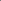 Docente(s) Colaborador(es)/Departamento(s): Docente(s) Colaborador(es)/Departamento(s): Contato (e-mail) (opcional): Ano letivo: 2022Termo: 8Turnos: Vespertino e NoturnoNome do Grupo/Módulo/Eixo da UC (se houver): Idioma em que a UC será oferecida: (x) Português(  ) English(  ) Español(  ) Français(  ) Libras(  ) Outros:UC:(  ) Fixa(x) Eletiva(  ) OptativaOferecida como:(x) Disciplina
(  ) Módulo
(  ) Estágio (  ) Outro Oferta da UC: (x) Semestral (  ) AnualAmbiente Virtual de Aprendizagem: (  ) Moodle
(  ) Classroom(  ) Outro (x) Não se aplica Ambiente Virtual de Aprendizagem: (  ) Moodle
(  ) Classroom(  ) Outro (x) Não se aplica Ambiente Virtual de Aprendizagem: (  ) Moodle
(  ) Classroom(  ) Outro (x) Não se aplica Pré-Requisito (s) - Indicar Código e Nome da UC: Não há pré-requisitosPré-Requisito (s) - Indicar Código e Nome da UC: Não há pré-requisitosPré-Requisito (s) - Indicar Código e Nome da UC: Não há pré-requisitosCarga horária total (em horas): 90Carga horária total (em horas): 90Carga horária total (em horas): 90Carga horária teórica (em horas): 73Carga horária prática (em horas): 17Carga horária de extensão (em horas):  0Ementa: A unidade curricular visa examinar a constituição das Ciências Humanas no âmbito da Filosofia Política e de História da Cultura.Ementa: A unidade curricular visa examinar a constituição das Ciências Humanas no âmbito da Filosofia Política e de História da Cultura.Ementa: A unidade curricular visa examinar a constituição das Ciências Humanas no âmbito da Filosofia Política e de História da Cultura.Conteúdo programático: Posição do problema: e a construção do sonho na psicanálise de FreudSinais: o sonho e o paradigma indiciárioSonho, psicologia normal e psicopatologia: da histeria ao sonhoO sonho e a psicologia clássica: o negativo do inconscienteO sonho da injeção em Irma: método e interpretaçãoSonho e infânciaA cadeia de signficados entre o conteúdo manifesto e o conteúdo latenteComplexo de Édipo, infância e sonhoA gramática do sonho: deslocamento, condensação e consideração à representabilidadeMetapsicologia: o sonho no limiar entre o psíquico e o somáticoConteúdo programático: Posição do problema: e a construção do sonho na psicanálise de FreudSinais: o sonho e o paradigma indiciárioSonho, psicologia normal e psicopatologia: da histeria ao sonhoO sonho e a psicologia clássica: o negativo do inconscienteO sonho da injeção em Irma: método e interpretaçãoSonho e infânciaA cadeia de signficados entre o conteúdo manifesto e o conteúdo latenteComplexo de Édipo, infância e sonhoA gramática do sonho: deslocamento, condensação e consideração à representabilidadeMetapsicologia: o sonho no limiar entre o psíquico e o somáticoConteúdo programático: Posição do problema: e a construção do sonho na psicanálise de FreudSinais: o sonho e o paradigma indiciárioSonho, psicologia normal e psicopatologia: da histeria ao sonhoO sonho e a psicologia clássica: o negativo do inconscienteO sonho da injeção em Irma: método e interpretaçãoSonho e infânciaA cadeia de signficados entre o conteúdo manifesto e o conteúdo latenteComplexo de Édipo, infância e sonhoA gramática do sonho: deslocamento, condensação e consideração à representabilidadeMetapsicologia: o sonho no limiar entre o psíquico e o somáticoObjetivos: Gerais:A partir de uma leitura do texto da primeira edição de “A interpretação dos sonhos” (1900), iremos resgatar as teses centrais da teoria freudiana dos sonhos e assinalar a sua conexão crítica e histórica com as tradições da hermentêutica, da psicologia e da filosofia que estiveram presentes na formação e no nascimento da psicanálise.Específicos:A leitura de "A interpretação dos sonhos", acompanhada por debates e discussões em sala, irá assinalar em primeiro lugar o cruzamento entre a concepção médica e a concepção psicanalítica do sonho. De acordo com a concepção psicanalítica, os sonhos não são os desvios da norma e nem as aberrações flagrantes da atividade consciente. Na verdade, Freud volta a sua atenção para o seu caráter determinado e se propõe a investigar a natureza da linguagem presente no sonho a partir de um novo método (a saber, o método da associação livre) que também é, por sua vez, um método clínico de tratamento. A fundamentação desse método exige ainda uma nova compreensão geral sobre o funcionamento do psiquismo, a qual comparece em Freud como uma teoria sobre o inconsciente. A conexão entre estes diversos planos de investigação será indispensável para a fundamentação de suas teses sobre o inconsciente psíquico.Objetivos: Gerais:A partir de uma leitura do texto da primeira edição de “A interpretação dos sonhos” (1900), iremos resgatar as teses centrais da teoria freudiana dos sonhos e assinalar a sua conexão crítica e histórica com as tradições da hermentêutica, da psicologia e da filosofia que estiveram presentes na formação e no nascimento da psicanálise.Específicos:A leitura de "A interpretação dos sonhos", acompanhada por debates e discussões em sala, irá assinalar em primeiro lugar o cruzamento entre a concepção médica e a concepção psicanalítica do sonho. De acordo com a concepção psicanalítica, os sonhos não são os desvios da norma e nem as aberrações flagrantes da atividade consciente. Na verdade, Freud volta a sua atenção para o seu caráter determinado e se propõe a investigar a natureza da linguagem presente no sonho a partir de um novo método (a saber, o método da associação livre) que também é, por sua vez, um método clínico de tratamento. A fundamentação desse método exige ainda uma nova compreensão geral sobre o funcionamento do psiquismo, a qual comparece em Freud como uma teoria sobre o inconsciente. A conexão entre estes diversos planos de investigação será indispensável para a fundamentação de suas teses sobre o inconsciente psíquico.Objetivos: Gerais:A partir de uma leitura do texto da primeira edição de “A interpretação dos sonhos” (1900), iremos resgatar as teses centrais da teoria freudiana dos sonhos e assinalar a sua conexão crítica e histórica com as tradições da hermentêutica, da psicologia e da filosofia que estiveram presentes na formação e no nascimento da psicanálise.Específicos:A leitura de "A interpretação dos sonhos", acompanhada por debates e discussões em sala, irá assinalar em primeiro lugar o cruzamento entre a concepção médica e a concepção psicanalítica do sonho. De acordo com a concepção psicanalítica, os sonhos não são os desvios da norma e nem as aberrações flagrantes da atividade consciente. Na verdade, Freud volta a sua atenção para o seu caráter determinado e se propõe a investigar a natureza da linguagem presente no sonho a partir de um novo método (a saber, o método da associação livre) que também é, por sua vez, um método clínico de tratamento. A fundamentação desse método exige ainda uma nova compreensão geral sobre o funcionamento do psiquismo, a qual comparece em Freud como uma teoria sobre o inconsciente. A conexão entre estes diversos planos de investigação será indispensável para a fundamentação de suas teses sobre o inconsciente psíquico.Metodologia de ensino: • Leitura dos textos com atividades orientadas• Debate e discussões em sala de aula• Acompanhamento e supervisão da elaboração de esboços, planejamentos e versões preparatórias do trabalho final da disciplina.• Disponibilização de Material:Toda a bibliografia será disponbilizada via e-mail institucional (Pasta Verde) e Plataforma Moodle em formato digital (Arquivos PDF).Avaliação: Elaboração de um trabalho escrito em quatro etapas distintas, sob supervisão e acompanhamento do docente responsável:a) escolha do tema e primeiras anotaçõesb) esboço e planejamentoc) primeira versãod) versão corrigidaBibliografia: Básica: FREUD, S. A interpretação dos sonhos. Porto Alegre, LPM Editores, 2011, 2 vols. (Tradução de Renato Zwick).FREUD, S. "Sobre lembranças encobridoras", em Primeiras Publicações Psicanalíticas (1893-1899), Rio de Janeiro, Ed. Imago, 1992 , pp. 175-190 Complementar: CARONE, André Medina. A Comunicação Preliminar entre Breuer e Freud: uma tradução comentada. Pandaemonium ger. [online]. 2012, vol.15, n.20, pp.176-193. ISSN 1982-8837.  http://dx.doi.org/10.1590/S1982-88372012000200010.FORRESTER. A interpretação dos sonhos: a caixa-preta dos desejos, Rio de Janeiro, Civilização Brasileira, 2009 (tradução de Vera Ribeiro)MEZAN, Renato. “Freud e a psicanálise: ‘um trabalho de civilização’, em  Pensamento alemão no século XX, São Paulo, Cosacnaify, 2009, pp. 41-65. (Versão eletrônica disponível no endereço:http://editora.cosacnaify.com.br/Upload/Produto/1/1/3/9/1/pensamento%20alemao_renato-mezzan.pdf)MEZAN, Renato. Freud: a conquista do proibido. São Paulo, Ateliê Editorial, 2000.ROBERT, Marthe. A revolução psicanalítica. São Paulo, Perspectiva, 1991.  (Tradução de Attilio Cancian, J. Ginsburg e Ricardo W. Neves)RICOEUR, Paul. Da interpretação. Ensaio sobre Freud. Rio de Janeiro, Imago, 1977 (Tradução de Hilton Japiassu).ANZIEU, Didier. L'auto-analyse de Freud et la découverte de la psychanalyse, Paris, PUF, 1998MONZANI, Luiz Roberto. Freud, o movimento de um pensamento. Campinas, Editora da Unicamp, 1989ANDERSSON, Ola. Freud precursor de Freud. São Paulo, Casa do Psicólogo, 2000 (Tradução de Luis Carlos Uchoa Junqueira Filho).GINZBURG, Carlo. Mitos, Emblemas, Sinais. São Paulo, Companhia das Letras, 2002 (Tradução de Federico Carotti).Cronograma (opcional): Será apresentado no início do semestre letivo.